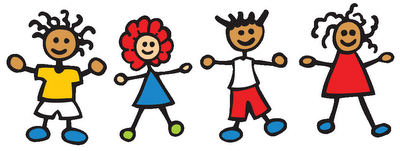 2009-2010 EĞİTİM-ÖĞRETİM YILI GELİŞİM RAPORUBİLİŞSEL ALAN:SOSYAL-DUYGUSAL ALAN:DİL GELİŞİMİ:PSİKOMOTOR(hareket)GELİŞİMİ:ÖZ BAKIM BECERİLERİ:GENEL SONUÇ: